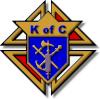                          Knights of                                Council 1336			Fr. Michael McGivney Memorial                                Scholarship                                                   Scholarship GuidelinesYou must be a child or grandchild of an active Knight of Columbus in Falls City Council 1336, or be an active Knight in the Falls City Council 1336, and must attend a local high school or be attending a local CCD program.A graduating senior.Registered to attend a 2 year or 4 year accredited college or university.            Award Criteria30 %	Community Service30%	Parish involvement25%	Essay15%	Academics      Submit:1.  A 250 word essay describing the importance of your community and parish service 	for the life and future of the Church.2.  Completed application form.3.  On a separate sheet a list of activities within the community, including leadership 	and approximate amount of time you have given to these activities and years of		 involvement.4.  On a separate sheet a list of activities within the school, including leadership and 	approximate amount of time you have given to these activities and years of 	involvement.5.  On a separate sheet a list of activities within the parish, including leadership and 	approximate amount of time you have given to these activities and years of			 involvement.6.  A current high school transcript including your class rank and GPA.Turn in all materials by Monday, March 23rd  to the office at Sacred Heart School.The scholarship amount for 2020-21 school year is $500.00.  You will be given the award 	 following the first proven semester, trimester or quarter of academic performance.                         Knights of                                Council 1336                                Scholarship      Application FormPlease Print or TypeName ____________________________________________________		First				M.I.			LastAddress __________________________________________________Phone ____________________________________________________Father’s Name _____________________________________________Mother’s Name ____________________________________________Parish ____________________________________________________High School Attending _______________________________________College Planning on Attending _________________________________Career Plans ________________________________________________		  ________________________________________________Name of your connection to an active Falls City Knight_______________Submit this form with the 250 word essay, lists of activities, and current high school 	transcript to the office at Sacred Heart School by Monday March 23rd.